Zápis č. 10 z jednání Předsednictva Sokolské župy JungmannovyDatum konání: 17. 5. 2023Místo konání:	Tyršův dům - Praha 1ÚčastPředsednictvo ve složení:Program jednání:TRVALÝ ÚKOL pro naše tělocvičné jednotyWebové stránky ČOSvhodné: sledovat aktuální zprávy na web stránkách ČOS                          k sokolskému dění, k financování ČOS  i  vyjádření ČOS k aktuálnímu děnívhodné: sledovat průběžně i aktuální informace na stránkách NSA https://agenturasport.czKontrola plnění usnesení:   T. J. Sokol Liteň – úkol splněn – viz příloha tohoto zápisu Zápis z jednání                                                                                                     ze dne 16. 5. t.r.					POZOR !Předsednictvo SŽ Jugmannovy vyzývá T. J., aby provedly příp. aktualizovaly zápisy ve Spolkovém rejstříku; též vyzýváme k aktualizaci údajů v ECZ !!!!! Zprávy činovníků Předsednictva SŽses. Moučková – starostka      ses. podala informace o aktuálním dění v ČOS veškeré aktuální informace jsou dostupné na webových stránkách v sekci “aktuality” https://prosokoly.sokol.eu/aktuality a sociálních sítíchinformovala o aktuálním stavu financování sportu v r. 2023 – vyplacení programu Všesportovní činnost – finanční prostředky byly připsány za základě Rozhodnutí dne 16. 5. t.r.záležitost nemovitého majetku v k. ú. Březnice – KN Příbram zapsal nemovitý majetek ČOS; nyní bude připravena žádost o darování do vlastnictví SŽinformace z proběhlého V ČOS dne 29. 4. t.r.termínovaný vklad/KB Praha 5 – sjednání nových výhodnějších podmínekorganizační příprava VH SŽ Jungmannovy  	 brožura byla zpracována a je připravena  pro VHses. Caldová - jednatelkainformace k VH + příprava oceněníbrožura je vytištěna a připravena pro VH; všem, kteří se VH nezúčastní, bude zaslána poštouvšem delegátům z T. J. připomenuta účast na VH ještě telefonicky  br. Sosnovec - předseda OS TRVALÝ ÚKOL pro br. Sosnovce (odpovědný za vedení web stránek SŽ, vč. příspěvků): reagovat operativně na příspěvky, které mají být rozhodnutím Předsednictva SŽ Jungmannovy zveřejněny sokolským jednotám na webových stránkách  proběhla aktualizace na webu SŽ – ke stažení jsou k dispozici zápisy ze zasedání Předsednictev SŽ, výsledky ze sportovních soutěží i soutěží všestrannosti.  informace o dosud proběhlých župních přeborech či významných soutěžíchproběhl Memoriál B. Šupčíka ve šplhu v T. J. Sokol Příbram (připomínka - zaslat zprávu), Župní přeborv  badmintonu /02/2023 v T. J. Sokol Dobřichovice, ještě v I. pol. 2023 se uskuteční Memoriál L. Gemperlové, Župní přebor v plážovém volejbalu/mix a            v tenise v T. J. Sokol Dobřichovicedne 26. 8. 2023 se uskuteční soutěž-házená v T. J. Sokol Libčice   jednání župního OS se uskuteční dne 20. 9. 2023 – pozvánky budou včas zaslány Pro informaci:pro T. J. Sokol se schvalují příspěvky OS na I. pol. roku 2023 na konání župních přeborů a významných soutěží dle „Pravidel pro rozdělování dotací a příspěvků jednotám Sokolské župy Jungmannovy ze dne 10. 6. 2021“ těm jednotám, které předložily do sekretariátu SŽ zprávy z těchto soutěží a přeborů br. Beran - náčelník    pro potřeby Odboru všestrannosti jsou připraveny předběžné počty účastníků župy    na XVII. VS 2024informace o účasti v Pardubicích na Přeborech mladšího žactva SŽ  Jungmannovya Přeboru dospělých v Praze – pouze 9 závodníků za SŽ (!) při ev. problémech se zařazováním akcí do termínové listiny (ETL) je třeba hlásit akce br. náčelníkovi SŽdne 25. 5. t.r. se uskuteční Akademie v T. J. Sokol Příbrambr. náčelník podal informace z Mistrovství ČR v Teamgymu Župní sletová štafeta - po dohodě se župou Blanickou bude štafetový kolík této SŽ převzat v Kamýku n. Vlt., následně bude převezen na Valdek  (Výlet SŽ Jungmannovy dne 28. 9. t.r.), odkud budou pak oba štafetové kolíky (za obě SŽ) převezeny                do Prahydo projektu BeActive – Sokol spolu v pohybu je nutno se zaregistrovat v termínu do 23. 6. 2023Návrh usnesení:Hlasování : pro             6                      proti :         0                 zdržel se :   0ses. Starýchfojtů    uskutečnily se Staročeské máje před sokolovnou T. J. Sokol Hlásná Třebáň; velmi vydařená akce, za  účasti sokolů i široké veřejnosti v místě 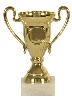 br. Jelen – vzdělavateluskutečnil se Pešíkův pochod za  velké účasti lidí z Komárova a okolí – účast 454 osob – velmi vydařená akce s vysokou účastí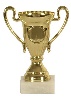 Bod 5. + 6.  Zprávy ze sekretariátu   ses. tajemnice Eva Vandírková znovu připomíná     ECZ-SOKOLje třeba, aby tělocvičné jednoty v evidenci členské základny řádně označily u jednotlivých členů úhradu členského spolkového příspěvku na r. 2023DOPORUČENÍ provedení kontroly úhrady v ECZ a účetnictví jednoty, tzn. s pokladnou a příp. bankovními výpisy. Neuhrazené členské spolkové příspěvky je třeba u členů urgovat a v nejbližším možném termínu uhradit (tato skutečnost je důležitá pro fakturaci členských spolkových příspěvků ze sokolské župy na sokolské jednoty).Pro správné údaje ve statistikách ECZ je nutné zařadit aktivní členy      do oddílů a doplnit vedoucí těchto oddílů vč. jejich kontaktů v kartě příslušného člena!  br. Sosnovec – informace k župnímu sletu budou taktéž aktualizovány na webových stránkách SŽ                     kontakty na webových stránkách:            http://www.sokol.eu/obsah/5444/kontakty-tyrsuv-dum    Předsednictvo SŽ vyzývá své T. J. k důslednému sledování webových stránek pro aktualizované informace k všesokolskému sletu!webové stránky Sokolské župy Jungmannovy:				   http://www.zupajungmannova.cz/Informace o užívání nového vizuálního stylu dle Strategie SOKOL 2030 (viz internetové uložiště: www.brandcloud.pro, uživatelské jméno: grafika@sokol.eu, heslo: sokol2030).Sokolská župa Jungmannova má novou e-mailovou adresu (v rámci přechodu na G-Suite): zjungmannova@sokol.eu			Termíny jednání Předsednictva SŽ Jungmannovy: 			              14. 6. 2023	zápis vyhotovila: Ivanka Caldová 			dne 18. 5. 2023 							ověřila Hana MoučkováIng. Hana MoučkovástarostkapřítomnaIvanka CaldovájednatelkapřítomnaIng. Josef Sosnovecpředseda odboru sportupřítomenFrantišek BerannáčelníkpřítomenZuzana SauerovánáčelniceomluvenaIng. Jan Jelenvzdělavatelpřítomen Lenka KohoutováčlenomluvenaMarta Starýchfojtůčlenpřítomna Svatopluk Chrastinapředseda KK SŽnepřítomenbod 3 -  kontrola úkolů a zápisu č. 9 + zápisů                   předešlýchbod 4 -  zprávy jednotlivých činovníků P SŽ              Jungmannovy bod 5 -  info z činnosti kancelářebod 6 -  různé  Předsednictvo SŽ Jungmannovy souhlasí s návrhem  k propojení Sletových štafet – SŽ Jungmannova a SŽ Blanická se společným  setkáním a předáním štafetového kolíku na zřícenině hradu Valdek při příležitosti Výletu Sokolské župy Jungmannovy dne 28. 9. 2023.  